БАШҠОРТОСТАН РЕСПУБЛИКАҺЫ                                                      РЕСПУБЛИка БАШКОРТОСТАН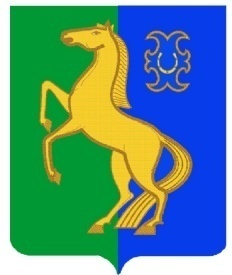     ЙƏРМƏКƏЙ районы                                                                           Администрация сельского    муниципаль РАЙОНЫның                                                   поселения  Нижнеулу-елгинский    тҮбəнге олойылfа АУЫЛ СОВЕТЫ                                                сельсовет МУНИЦИПАЛЬНОГО     ауыл БИЛƏмƏҺе  хакимиƏте                                                         РАЙОНА ЕРМЕКЕЕВСКий РАЙОН     452196, Түбǝнге Олойылға, Йǝштǝр урамы,10                                              452196, с. Нижнеулу-Елга, ул. Молодежная,10    Тел. (34741) 2-53-15                                                                                    Тел. (34741) 2-53-15ҠАРАР                                                               20/2                                          ПОСТАНОВЛЕНИЕ09  февраль 2019 й.                                                                                                  09  февраль  2019 г. О внесении изменений в постановление № 20 от 16.03.2016 года «Об утверждении  Административного регламента по предоставлению муниципальной услуги  «Присвоение адресов объектам адресации, изменение, аннулирование адресов, присвоение наименований элементам улично-дорожной  сети  (за исключением автомобильных дорог Федерального значения, автомобильных дорог регионального или межмуниципального значения, местного значения  муниципального района), наименований элементам планировочной структуры в границах поселения, изменение, аннулирование таких наименований, размещение информации в  государственном адресном реестре на территории  сельского поселения  Нижнеулу-Елгинский сельсовет муниципального района  Ермекеевский район Республики Башкортостан»        В соответствии с  Федеральными  законами  Российской Федерации от 27.07.2010 г.  № 210-ФЗ (в ред. от 29.07.2018 г.) «Об организации предоставления государственных и муниципальных услуг», от   06  октября  2003  года № 131-ФЗ «Об общих принципах организации местного самоуправления в Российской Федерации»,  постановлением правительства Российской Федерации от 19 ноября 2014 г. № 1221 «Об  утверждении Правил присвоения, изменения и аннулирования адресов», и ст.3 п.22 Устава сельского поселения  Нижнеулу-Елгинский  сельсовет муниципального района Ермекеевский район Республики Башкортостан ПОСТАНОВЛЯЮ:        I. Внести изменения в постановление № 20 от 16.03.2016 года «Об утверждении Административного регламента по предоставлению муниципальной услуги  «Присвоение адресов объектам адресации, изменение, аннулирование адресов, присвоение наименований элементам улично-дорожной  сети  (за исключением автомобильных дорог Федерального значения, автомобильных дорог регионального или межмуниципального значения, местного значения  муниципального района), наименований элементам планировочной структуры в границах поселения, изменение, аннулирование таких наименований, размещение информации в  государственном адресном реестре на территории  сельского поселения  Нижнеулу-Елгинский сельсовет муниципального района  Ермекеевский район Республики Башкортостан»в следующей редакции:1. В раздел 2, пункт 2.11. добавить абзац:«В  случае внесения изменений в выданный по результатам предоставления государственной или муниципальной  услуги,  документ, направленный  на исправление  ошибок,  допущенных по вине органа и (или) должностного лица, многофункционального центра и (или)  работника  многофункционального  центра,  плата с заявителя не взимается;        2. В раздел 3 пункт .3.3.3 добавить  подпункт 7):«От заявителей не могут потребовать документы и информацию, если на их отсутствие, недостоверность не указали, когда  первый раз отказались  принять документы  или  предоставить государственную или муниципальную услугу.  Правило не работает, если:- изменились  требования НПА,  которые  касаются государственной или муниципальной услуги;- заявитель представил документы,  которые ранее не подавал,  и в них есть ошибки;- истек срок действия документов или изменилась нужная  информация;- при первом отказе должностное лицо допустило нарушение.Если государственные,  муниципальные  органы или МФЦ  нарушат запрет, заявитель может обжаловать это  в досудебном порядке. 3. В раздел 3 после подпункта 3.3.4. второго абзаца добавить:«Срок подготовки и направления ответа на межведомственный запрос о представлении документов и информации, указанных в пункте 2 части 1 статьи 7 настоящего Федерального закона (Федеральный закон от 3 июля 2016 г. N 361-ФЗ в части 3 статьи 7.2 Федерального закона № 210-ФЗ от 27.07.2010 года (в ред. от 29.07.2018 г.) с внесением изменений, вступивших в силу с 1 января 2017 г.), для предоставления государственной или муниципальной услуги с использованием межведомственного информационного взаимодействия не может превышать пять рабочих дней (два рабочих дня - при осуществлении государственного кадастрового учета и (или) государственной регистрации прав на объекты недвижимости) со дня поступления межведомственного запроса в орган или организацию, предоставляющие документ и информацию, если иные сроки подготовки и направления ответа на межведомственный запрос не установлены федеральными законами, правовыми актами Правительства Российской Федерации и принятыми в соответствии с федеральными законами нормативными правовыми актами субъектов Российской Федерации.»;       4. В раздел 5, пункт 5.2.2. добавить:        подпункт 2а). – «нарушение  срока или порядка выдачи документов по результатам предоставления муниципальной услуги;        подпункт  8). – «приостановление  предоставления  муниципальной услуги, если основания  приостановления не предусмотрены федеральными законами  и принятыми  в соответствии с ними иными нормативными правовыми актами Российской Федерации, с законами и    ними иными нормативными правовыми актами  субъектов Российской Федерации,  муниципальными правовыми актами.  В указанном случае  досудебное (внесудебное)  обжалование заявителем решений и действий (бездействия) многофункционального центра,  работника  многофункционального  центра возможно  в случае,  если на многофункциональный центр,  решения и действия (бездействия)  которого  обжалуются,  возложена  функция по предоставлению  соответствующих  государственных  и муниципальных  услуг в полном  объеме в порядке,   определенном частью 1.3 статьи 16 Федерального закона № 210-ФЗ от 27.07.2010 года (в ред. от 29.07.2018 г.)».        5. Пункт 5.2.2. подпункт 5) и подпункт 7). заменить следующей редакцией:        П.п.5). – «отказ в предоставлении государственной или муниципальной услуги, если основания отказа не предусмотрены федеральными законами и принятыми в соответствии с ними иными нормативными правовыми актами Российской Федерации, законами  и иными нормативными правовыми актами субъектов Российской Федерации,  муниципальными правовыми актами. В указанном  случае досудебное (внесудебное)  обжалование заявителем решений и действий (бездействия) многофункционального центра,  работника  многофункционального  центра возможно  в случае,  если на многофункциональный центр,  решения и действия (бездействия)  которого  обжалуются,  возложена  функция по предоставлению  соответствующих  государственных  и муниципальных  услуг в полном  объеме в порядке,   определенном частью 1.3 статьи 16 Федерального закона № 210-ФЗ от 27.07.2010 года (в ред. от 29.07.2018 г.)»;        6. Пункт 5.2.2. п.п. 7). – «отказ органа, предоставляющего государственную или муниципальную услугу, должностного лица органа,  предоставляющего государственную или муниципальную услугу,  многофункционального центра,   работника  многофункционального  центра,  предусмотренного частью 1.1 статьи 16 Федерального закона № 210-ФЗ от 27.07.2010 года (в ред. от 29.07.2018 г.)  или их работников в исправлении допущенных ими опечаток и ошибок в выданных в результате предоставления государственной или муниципальной услуги документах либо нарушение установленного срока таких исправлений. В указанном  случае досудебное (внесудебное)  обжалование заявителем решений и действий (бездействия) многофункционального центра,  работника  многофункционального  центра возможно  в случае,  если на многофункциональный центр,  решения и действия (бездействия)  которого  обжалуются,  возложена  функция по предоставлению  соответствующих  государственных  и муниципальных  услуг в полном  объеме в порядке,   определенном частью 1.3 статьи 16 Федерального закона № 210-ФЗ от 27.07.2010 года (в ред. от 29.07.2018 г.)»;7. Пункт 5.6.  Абзацем  2 добавить:«Жалоба подается в письменной  форме на бумажном носителе, в электронной  форме в орган, предоставляющий государственную или муниципальную услугу,  многофункциональный центр  либо в  соответствующий  орган государственной  власти  (орган местного самоуправления) публично- правового образования,  являющийся  учредителем многофункционального центра (далее учредитель МФЦ), а также организации, предусмотренные частью 1.1  статьи 16  Федерального закона № 210-ФЗ от 27.07.2010 года (в ред. от 29.07.2018 г.). Жалобы на решения и действия (бездействия) руководителя органа, предоставляющего государственную или муниципальную услугу, подаются в вышестоящий  орган (при его наличии) либо в случае   его отсутствия  рассматриваются непосредственно руководителем органа, предоставляющего государственную или муниципальную услугу. Жалобы на  решения и действия (бездействия) работника  многофункционального центра подаются  руководителю этого многофункционального центра. Жалобы на  решения и действия (бездействия) многофункционального центра подаются  учредителю многофункционального центра или должностному лицу,  уполномоченному нормативным правовым актом субъекта Российской Федерации. Жалобы на  решения и действия (бездействия) работников  организаций, предусмотренных частью 1.1  статьи 16  Федерального закона № 210-ФЗ от 27.07.2010 года (в ред. от 29.07.2018 г.),   подаются  руководителям этих организаций.8. Пункт 5.7.  заменить следующей редакцией:       «Жалоба, поступившая в орган, предоставляющий государственную или муниципальную услугу,  многофункциональный центр,  учредителю многофункционального центра, в организации, предусмотренных частью 1.1  статьи 16  Федерального закона № 210-ФЗ от 27.07.2010 г.,  либо в  вышестоящий  орган (при его наличии),    подлежат рассмотрению  в течение 15 рабочих дней со дня ее регистрации, а в случае обжалования отказа органа, предоставляющего государственную или муниципальную услугу,  многофункционального центра,  организаций, предусмотренных частью 1.1  статьи 16  Федерального закона № 210-ФЗ от 27.07.2010 г., в приеме документов у заявителя либо в исправлении допущенных опечаток и ошибок или в случае обжалования нарушения установленного срока таких исправлений – в течении 5 рабочих дней со дня регистрации жалобы.         9. В раздел 5, пункт 5.8.3. заменить:«Не позднее дня, следующего за днем принятия решения, указанного в пункте 5.8.1, заявителю в письменной форме и по желанию заявителя в электронной форме направляется мотивированный ответ о результатах рассмотрения жалобы. В случае признания  жалобы  подлежащей удовлетворению в ответе заявителю, указанном в пункте 5.8.2., дается информация о действиях,  осуществляемых органом,  предоставляющим государственную или муниципальную услугу,  многофункциональным центром либо  организацией, предусмотренной частью 1.1  статьи 16  Федерального закона № 210-ФЗ от 27.07.2010 г., в целях незамедлительного устранения выявленных  нарушений при оказании  государственной или муниципальной услуги,  а также  приносятся извинения за доставленные неудобства  и указывается информация о дальнейших  действиях, которые  необходимо совершить  заявителю в целях  получения  государственной или муниципальной услуги.В случае признания жалобу не подлежащей удовлетворению,  в ответе  заявителю, даются  аргументированные  разъяснения о причинах принятого решения, а также информация о порядке  обжалования принятого решения.10. Подпункт 5.4.2 пункта 5.4 изменить в следующей редакции:«5.4.2. Обращение (жалоба) должна содержать:1) наименование органа, предоставляющего государственную услугу, органа, предоставляющего муниципальную услугу, должностного лица органа, предоставляющего государственную услугу, или органа, предоставляющего муниципальную услугу, либо государственного или муниципального служащего, многофункционального центра, его руководителя и (или) работника, организаций, предусмотренных частью 1.1 статьи 16 настоящего Федерального закона, их руководителей и (или) работников, решения и действия (бездействие) которых обжалуются;2) фамилию, имя, отчество (последнее - при наличии), сведения о месте жительства заявителя - физического лица либо наименование, сведения о месте нахождения заявителя - юридического лица, а также номер (номера) контактного телефона, адрес (адреса) электронной почты (при наличии) и почтовый адрес, по которым должен быть направлен ответ заявителю;3) сведения об обжалуемых решениях и действиях (бездействии) органа, предоставляющего государственную услугу, органа, предоставляющего муниципальную услугу, должностного лица органа, предоставляющего государственную услугу, или органа, предоставляющего муниципальную услугу, либо государственного или муниципального служащего, многофункционального центра, работника многофункционального центра, организаций, предусмотренных частью 1.1 статьи 16 настоящего Федерального закона, их работников;4) доводы, на основании которых заявитель не согласен с решением и действием (бездействием) органа, предоставляющего государственную услугу, органа, предоставляющего муниципальную услугу, должностного лица органа, предоставляющего государственную услугу, или органа, предоставляющего муниципальную услугу, либо государственного или муниципального служащего, многофункционального центра, работника многофункционального центра, организаций, предусмотренных частью 1.1 статьи 16 настоящего Федерального закона, их работников. Заявителем могут быть представлены документы (при наличии), подтверждающие доводы заявителя, либо их копии.»11.   Подпункт 5.8.1 пункта 5.8 изменить в следующей редакции:        «5.8.1. По результатам рассмотрения жалобы принимается одно из следующих решений:                                                                                                                                                                          1) жалоба удовлетворяется, в том числе в форме отмены принятого решения, исправления допущенных опечаток и ошибок в выданных в результате предоставления государственной или муниципальной услуги документах, возврата заявителю денежных средств, взимание которых не предусмотрено нормативными правовыми актами Российской Федерации, нормативными правовыми актами субъектов Российской Федерации, муниципальными правовыми актами;        2) в удовлетворении жалобы отказывается.        II. Постановление  обнародовать на информационном стенде в здании администрации сельского поселения  и разместить на сайте сельского  поселения Нижнеулу-Елгинский сельсовет  http://nuelga.ru   в  сети Интернет.       III.  Контроль за исполнением данного постановления оставляю за собой.Глава сельского поселения          Нижнеулу-Елгинский  сельсовет                                                      О.В.Зарянова